It has been a challenging year to say the least. The more I look back the more apparent it is that there have been less certainties and constants than change and adaptations. We are learning to do business in a pandemic era. What has this meant to all of us? For some, it meant fear, division and divisiveness. Others saw strength, transformation and determination. I saw trust, and I want to thank you sharing that with me, as your President. The NCSA board showed trust in our Travel Committee. Trust that they would consider the rules, regulations and changes brought by a pandemic. Trust that considering these they could create a plan to safely provide a soccer playing experience for our children, despite the challenges. The Travel Committee and the board put their trust in our coaches. Our coaches displayed trust in our plan to provide means to execute a season with measures and safety protocols. From health checks to sanitization our coaches, and many socially distanced helping hands spent countless hours planning to ensure a safe environment and program for our families.  Partners in the community showed their trust. Partners like Holy Trinity Church trusted in our plan and our people. The community sponsors that donated to our organization showed support and their trust that their donations would go towards the implementation of a safe way for children to enjoy a game we all love. Our parent members showed their trust in our coaches, committees, sponsors, and our board by allowing their children to participate in programming this year. And the children who participated, trust in all of them. While 2020 has been a challenging year, it has been a sad year, it has been a different year, it has also been year of resilience and resolve. I will remember the trust that our community gave NCSA. Leaving NCSA, I have trust. Trust in our board, trust in our committee members, trust in our directors and trust in our members. Thank you for allowing me to serve.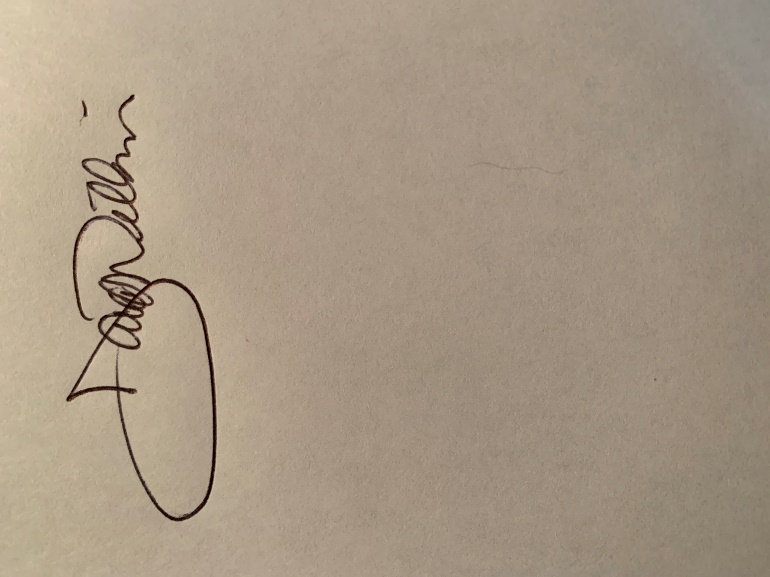 Respectfully submitted,Jake Wilkins, President716.485.3095   jake0971@gmail.com